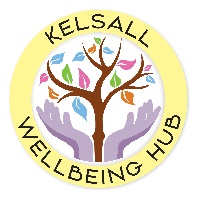 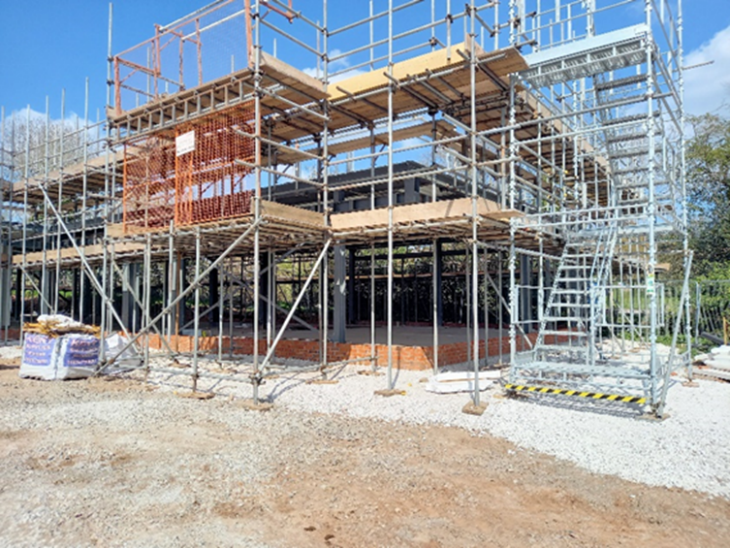 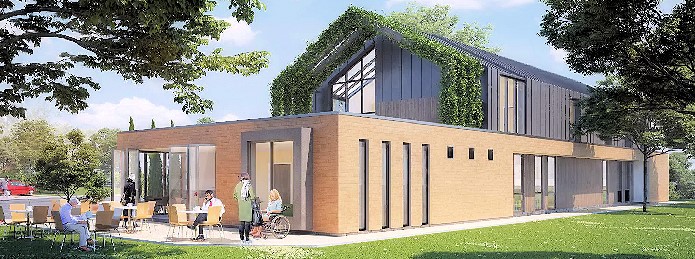 Please keep an eye on the noticeboards in surrounding villages or visit www.kelsallwellbeinghub.co.uk for more details on how to get involved, participate in events or join a fundraising activity.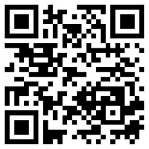 